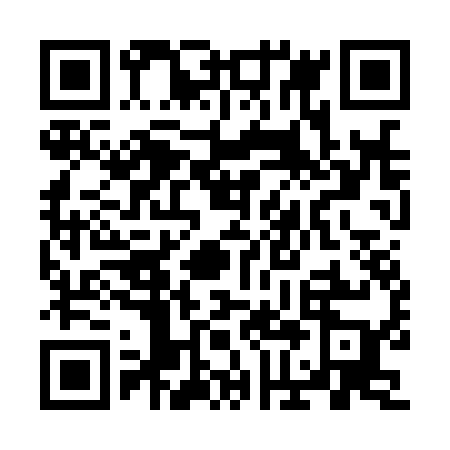 Ramadan times for Abbaswala, PakistanMon 11 Mar 2024 - Wed 10 Apr 2024High Latitude Method: Angle Based RulePrayer Calculation Method: University of Islamic SciencesAsar Calculation Method: ShafiPrayer times provided by https://www.salahtimes.comDateDayFajrSuhurSunriseDhuhrAsrIftarMaghribIsha11Mon5:115:116:3112:263:496:226:227:4212Tue5:095:096:2912:263:496:226:227:4213Wed5:085:086:2812:253:496:236:237:4314Thu5:075:076:2712:253:506:246:247:4415Fri5:065:066:2612:253:506:246:247:4516Sat5:045:046:2512:253:506:256:257:4517Sun5:035:036:2312:243:506:266:267:4618Mon5:025:026:2212:243:506:266:267:4719Tue5:015:016:2112:243:516:276:277:4720Wed4:594:596:2012:233:516:286:287:4821Thu4:584:586:1812:233:516:286:287:4922Fri4:574:576:1712:233:516:296:297:5023Sat4:554:556:1612:223:516:306:307:5024Sun4:544:546:1512:223:516:306:307:5125Mon4:534:536:1312:223:516:316:317:5226Tue4:514:516:1212:223:516:316:317:5227Wed4:504:506:1112:213:526:326:327:5328Thu4:494:496:1012:213:526:336:337:5429Fri4:474:476:0812:213:526:336:337:5530Sat4:464:466:0712:203:526:346:347:5531Sun4:454:456:0612:203:526:356:357:561Mon4:434:436:0512:203:526:356:357:572Tue4:424:426:0412:193:526:366:367:583Wed4:404:406:0212:193:526:376:377:594Thu4:394:396:0112:193:526:376:377:595Fri4:384:386:0012:193:526:386:388:006Sat4:364:365:5912:183:526:386:388:017Sun4:354:355:5812:183:526:396:398:028Mon4:344:345:5612:183:526:406:408:039Tue4:324:325:5512:183:526:406:408:0310Wed4:314:315:5412:173:526:416:418:04